ONTARIO COLLEGES ATHLETIC ASSOCIATION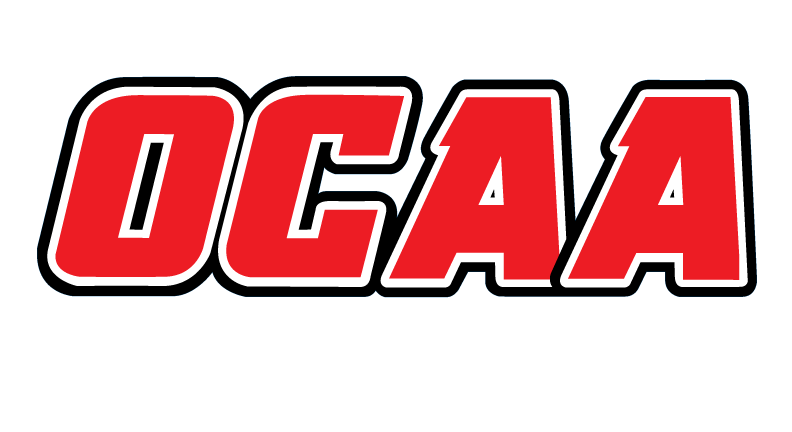 2021-2022 STANDARDIZED TEAM ROSTER The information collected in this form is used and disclosed by the Ontario Colleges Athletic Association (OCAA) in accordance with the terms The Personal Information Protection Policy.  For further information about OCAA collection, use and disclosure of personal information, see our Personal Information Protection Policy at www.ocaa.com.AS OF:February 10, 2022School:School:AlgonquinAlgonquinTeam:Team:Men’s VolleyballMen’s VolleyballMen’s VolleyballMen’s VolleyballFirst NameFirst NameFirst NameLast NameLast Name##POSHeightHometownHometownSecondary SchoolSecondary SchoolSecondary SchoolYearName Pronunciation Name Pronunciation Name Pronunciation ConnorConnorConnorWarnholtzWarnholtz11Middle6’2Kanata, ONKanata, ONAY JacksonAY JacksonAY Jackson2Con-er Warn-hol-tzCon-er Warn-hol-tzCon-er Warn-hol-tzEthanEthanEthanPilottePilotte44Libero5’9Halifax, ONHalifax, ONPaul DesmaraisPaul DesmaraisPaul Desmarais1Ee-than Pill-otEe-than Pill-otEe-than Pill-otPrasanah “Pras”Prasanah “Pras”Prasanah “Pras”JeyapalasinghamJeyapalasingham55Middle6’3Ottawa, ONOttawa, ONWest CarletonWest CarletonWest Carleton2Pras Jay-a-pal-a-sing-hamPras Jay-a-pal-a-sing-hamPras Jay-a-pal-a-sing-hamLiamLiamLiamArnold-PacquetteArnold-Pacquette66Outside6’3Ottawa, ONOttawa, ONLisgarLisgarLisgar1Lee-um Arn-old Pa-ketLee-um Arn-old Pa-ketLee-um Arn-old Pa-ketWarnerWarnerWarnerJaworskiJaworski77Outside6’2Ottawa, ONOttawa, ONHillcrestHillcrestHillcrest1Warn-er Jow-or-skeeWarn-er Jow-or-skeeWarn-er Jow-or-skeeThomasThomasThomasSantSant88Middle6’4Ancaster, ONAncaster, ONAncasterAncasterAncaster1Tom-as SantTom-as SantTom-as SantTristanTristanTristanCardinalCardinal99Outside6’4Ottawa, ONOttawa, ONBellBellBell4Tris-tan Car-din-alTris-tan Car-din-alTris-tan Car-din-alJeffJeffJeffCommerfordCommerford1111Outside6’2Peterborough, ONPeterborough, ONAdam ScottAdam ScottAdam Scott3Jeff Com-mer-fordJeff Com-mer-fordJeff Com-mer-fordJacobJacobJacobMathesonMatheson1212Setter6’0Ottawa, ONOttawa, ONLouis-RielLouis-RielLouis-Riel1Jay-cob Math-eh-sonJay-cob Math-eh-sonJay-cob Math-eh-sonPhilipPhilipPhilipRoyRoy1313Libero5’11Ottawa, ONOttawa, ONMaurice-LapointeMaurice-LapointeMaurice-Lapointe1Fill-ip RoyFill-ip RoyFill-ip RoyRichardRichardRichardBucarBucar1515Outside6’3Ottawa, ONOttawa, ONLouis-RielLouis-RielLouis-Riel4Rich-erd Boo-carRich-erd Boo-carRich-erd Boo-carMahmoudMahmoudMahmoudAbdelazizAbdelaziz1717Outside6’5Ottawa, ONOttawa, ONEarl of MarchEarl of MarchEarl of March2Ma-mood Ab-del-a-zeezMa-mood Ab-del-a-zeezMa-mood Ab-del-a-zeezConnorConnorConnorFinnieFinnie1818Middle6’7Ottawa, ONOttawa, ONSacred HeartSacred HeartSacred Heart1Con-er Fin-eeCon-er Fin-eeCon-er Fin-eeCoaching Staff:PositionNameName PronunciationYearHead CoachJelle KooijmanYell-ah Koy-mon3Assistant CoachAndrew NeubauerAn-drew New-bow-er3Assistant CoachCorey WilcoxCor-ee Will-cox3TherapistVanessa HarringtonVa-ness-ah Hair-ing-ton15